Н А К А З    16. 01. 2017									№ 31 Про оплату  праці працівників  навчальних закладів На виконання статей 7,8 Закону України «Про Державний бюджет України на 2017 рік», постанов  Кабінету Міністрів України від 30.08.2002  № 1298  «Про оплату праці працівників на основі Єдиної тарифної сітки розрядів і коефіцієнтів з оплати праці працівників установ, закладів та організацій окремих галузей бюджетної сфери», від 14.12.2016  №974 «Про внесення зміни у додаток 2 до постанови Кабінету Міністрів України від 30 серпня 2002 р.№1298» та від 28.12.2016 № 1037 «Про оплату праці працівників установ, закладів та організацій окремих галузей бюджетної сфери», наказу Департаменту освіти Харківської міської ради від 10.01.2017 № 7 «Про оплату праці працівників навчальних закладів та установ освіти » НАКАЗУЮ:1.  Установити з 01 січня 2017 року в штатних розписах посадові оклади (тарифні ставки, ставки заробітної плати) , визначені, виходячи з розміру посадового окладу (тарифної ставки) працівника 1 тарифного розряду Єдиної тарифної сітки, встановленого у розмірі прожиткового мінімуму для працездатних осіб на 1 січня календарного року в таких розмірах:1 тарифного розряду -  1600  гривень;2 тарифного розряду – 1744  гривень;3 тарифного розряду – 1888  гривень;4 тарифного розряду – 2032  гривень;5 тарифного розряду – 2176 гривень;6 тарифного розряду – 2320 гривень;7 тарифного розряду – 2464 гривень;8 тарифного розряду – 2624 гривень;9 тарифного розряду – 2768 гривень;10 тарифного розряду – 2912 гривень;11 тарифного розряду – 3152 гривень;12 тарифного розряду – 3392 гривень;13 тарифного розряду – 3632 гривень;14 тарифного розряду – 3872 гривень;15 тарифного розряду – 4128 гривень;16 тарифного розряду – 4464 гривень;17 тарифного розряду – 4800 гривень;18 тарифного розряду – 5136 гривень;19 тарифного розряду – 5472 гривень;20 тарифного розряду – 5824 гривень;21 тарифного розряду –6160 гривень;22 тарифного розряду –6496 гривень;23 тарифного розряду – 6832 гривень;24 тарифного розряду – 6976 гривень;25 тарифного розряду – 7216 гривень;2. Здійснити підвищення посадових окладів педагогічних працівників навчальних закладів :2.1.педагогічних працівників навчальних закладів, які фінансуються за рахунок освітньої субвенції з державного бюджету місцевим бюджетам - з 01 січня 2017 року;2.2. педагогічних працівників навчальних закладів , які фінансуються за рахунок державного та місцевих бюджетів - з 1 вересня 2017 року. 3. Підвищення посадових окладів педагогічних працівників навчальних  закладів освіти, що фінансуються за рахунок коштів освітньої субвенції з державного бюджету місцевим бюджетам та коштів місцевих бюджетів, здійснити відповідно до додатку 2 постанови Кабінету Міністрів України від 14.12.2016 № 974 «Про внесення зміни у додаток 2 до постанови Кабінету Міністрів України від 30.08.2002 № 1298»:4. Установити, що розмір щомісячної заробітної плати (за повністю виконану місячну норму праці) працівників навчальних закладів  не може бути меншим за визначений розмір мінімальної заробітної плати.5. Нарахування заробітної плати  працівникам навчальних закладів та установ освіти здійснювати в межах затверджених видатків на оплату праці на 2017 рік. 	6. Головному бухгалтеру централізованої бухгалтерії Управління освіти    Іголкіній Т.І. забезпечити внесення змін до штатних розписів закладів з урахуванням нових розмірів посадових окладів (тарифних ставок, ставок заробітної плати), визначених, виходячи з розміру посадового окладу (тарифної ставки) працівника 1 тарифного розряду Єдиної тарифної сітки, встановленого у розмірі прожиткового мінімуму для працездатних осіб на 1 січня календарного року  та забезпечити контроль за правильністю нарахування заробітної плати, дотриманням нормативно-правових та розпорядчих документів.	6.1. Забезпечити диференціацію заробітної плати працівників, які отримують заробітну плату на рівні мінімальної у межах фонду оплати праці, шляхом встановлення доплат, надбавок, премій з урахуванням складності, відповідальності та умов виконуваної роботи, кваліфікації працівника, результатів його роботи.	6.2. Забезпечити нарахування заробітної плати на рівні мінімальної заробітної плати шляхом здійснення доплати до визначеного рівня, яку виплачувати щомісяця одночасно з основною виплатою.7. Завідувачу ЛКТО Фесенко О.В. розмістити цей наказ на офіційному сайті   Управління освіти. 8. Контроль за виконанням цього наказу залишаю за собою.Начальник Управління  освіти                                                       О.С. НижникЗ наказом ознайомлені:Іголкіна Т.І.Фесенко О.В.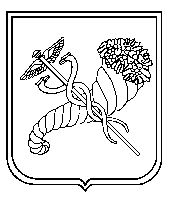                               ПосадаДіапазон розрядів за Єдиною тарифною сіткоюДиректори (начальники, завідувачі): загальноосвітніх, професійно-технічних, міжшкільних закладів усіх типів і найменувань, технікумів і коледжів (в тому числі у структурі університетів, академій та інститутів), їх філій14-18Директор (завідувач) навчально-методичного закладу15-18Завідувач психолого-медико-педагогічної консультації15Завідувач (директор): дошкільного навчального закладу, школи естетичного виховання, позашкільного навчального закладу12-16Керівник фізичного виховання10-13Завідувач: відділу, лабораторії, кабінету позашкільного навчального закладу11-13Завідувач лабораторії технікумів і коледжів (в тому числі у структурі університетів, академій та інститутів)11-13Завідувач (керівник): навчально-виробничої (навчальної) майстерні; навчально-методичного кабінету; лабораторії (кабінету) навчально-методичного (методичного) закладу; відділення виробничої практики технікумів і коледжів (в тому числі у структурі університетів, академій та інститутів)11-14Завідувач: навчально-консультаційного пункту; інтернату при школі; заочного відділення школи; фільмотеки9-10Вчителі (всіх спеціальностей), викладачі, вихователі, вихователі-методисти, логопеди, завідувач логопедичного пункту, майстер виробничого навчання, педагог з професійного навчання, методист, практичний психолог, педагог-організатор, концертмейстер, соціальний педагог10-14Асистент вчителя-реабілітолога, асистент вчителя загальноосвітнього навчального закладу з інклюзивним та інтегрованим навчанням, асистент вихователя дошкільного навчального закладу в інклюзивній групі10-12Консультант психолого-медико-педагогічної консультації14Помічник директора з режиму, старший черговий з режиму, черговий з режиму загальноосвітнього навчального закладу для дітей, які потребують особливих умов виховання9-12Музичний керівник дошкільного навчального закладу, художній керівник, інструктор: з фізкультури, з праці, слухового кабінету9-12Керівник: гуртка, секції, студії та інших форм гурткової роботи; культорганізатор, екскурсовод, інструктор з туризму, акомпаніатор, старший вожатий9-12Перекладач-дактилолог10Методист університету, академії, інституту, методист із складання кінопрограм9-12